        ?АРАР                                                                          ПОСТАНОВЛЕНИЕ 26.04.2022 й.	                       № 19.1                                    26.04. 2022 г.О порядке установления, в случае повышения пожарной опасности, особого противопожарного режима   на территории Абдуллинского сельского поселения        В соответствии с федеральными законами от 21.12.1994 N 69-ФЗ "О пожарной безопасности", от 06.10.2003 N 131-ФЗ "Об общих принципах организации местного самоуправления в Российской Федерации", постановлением Правительства РФ от 25.04.2012 N 390 "Правила противопожарного режима в Российской Федерации", в целях определения порядка деятельности органов местного самоуправления, организаций на территории Абдуллинского сельского поселения в период повышенной пожарной опасности, Администрация Абдуллинского сельского поселения ПОСТАНОВЛЯЕТ:	1.Установить, что особый противопожарный режим на территории Абдуллинского сельского поселения, в том числе в лесо-парковых зонах, местах летнего отдыха детей и местах массового скопления людей, вводится постановлением Главы  муниципального района Мечетлинский район Республики Башкортостан	2.Основанием для введения особого противопожарного режима является повышение пожарной опасности на территории Абдуллинского сельского поселения, угроза возникновения массовых пожаров в лесо-парковых зонах, местах летнего отдыха детей и местах массового скопления людей на территории Абдуллинского сельского поселения.	3.Утвердить примерный перечень дополнительных мероприятий, проводимых на территории Абдуллинского поселения в период введения особого противопожарного режима (приложение № 1).	4.Установить, что информация о введении особого противопожарного режима доводится до населения незамедлительно через средства массовой информации.	5.Настоящее постановление подлежит официальному обнародованию и размещению на официальном сайте администрации Абдуллинского сельского поселения в сети Интернет.   6.Настоящее постановление вступает в силу с момента его подписания.7.Контроль за выполнением данного постановления оставляю за собой. Глава  сельского поселения                                                                         Р.Г. НусратуллинПриложение №1к Постановлению администрации                                                                                            Абдуллинского сельского поселения    от 26.04. 2022 года № 19.1Примерный перечень дополнительных мероприятий, проводимых на территории Абдуллинского сельского поселения   в период введения особого противопожарного режима	1. Рассмотреть вопросы противопожарного состояния территории Абдуллинского сельского поселения, лесо-парковых зон, мест летнего отдыха детей, иных объектов, подверженных угрозе возникновения пожаров, на заседаниях комиссии по предупреждению и ликвидации чрезвычайных ситуаций и обеспечению пожарной безопасности  Абдуллинского сельского поселения 	2.Определить резервы финансовых средств, горюче-смазочных материалов, огнетушащих средств и иных материальных ресурсов для ликвидации возможных пожаров.	3.Через средства массовой информации обеспечить целенаправленную работу среди населения по вопросам профилактики пожаров в лесо-парковых зонах, местах летнего отдыха детей, а также пожаров, связанных с неосторожным обращением с огнем.	4.В местах летнего отдыха детей иметь запасы воды для целей пожаротушения, а также определить порядок вызова пожарной охраны.	5.В условиях сухой, жаркой, ветреной погоды, при получении штормового предупреждения в организациях, местах летнего отдыха детей временно приостанавливать проведение пожароопасных работ на определенных участках, топку печей, кухонных очагов и котельных установок, работающих на твердом топливе.	6.Организовать силами местного населения, членов добровольных пожарных формирований, персонала мест отдыха детей патрулирование территории.	7.Выполнить мероприятия, исключающие возможность переброса огня на здания и сооружения, находящиеся на территории Абдуллинского сельского поселения, в местах отдыха детей.	8.Организовать проведение разъяснительной работы с населением  Абдуллинского сельского поселения, персоналом и детьми о мерах пожарной безопасности и порядке действий при возникновении пожара.	9.Обеспечить места летнего отдыха детей, иные объекты исправной телефонной и радиосвязью для сообщения о пожаре в единую дежурно-диспетчерскую службу или ПСЧ-86.	10.Рекомендовать руководителям организаций обеспечить выполнение мероприятий:	- своевременно очищать от горючих материалов, мусора, опавших листьев и сухой травы пределы противопожарного расстояния между зданиями, сооружениями и крытыми складами, участки между жилыми домами;	- принять меры по соблюдению на подведомственных территориях противопожарного режима;	- активизировать проведение целенаправленных пропагандистских мероприятий, усилить воспитательную работу среди детей по предупреждению пожаров.	11.Рекомендовать руководителям организаций, осуществляющих работы в лесо-парковых зонах:- обеспечить пожарную безопасность работы техники путем установки искрогасителей, оснащения первичными средствами пожаротушения;- провести инструктажи с персоналом по выполнению требований пожарной безопасности.БАШ?ОРТОСТАН РЕСПУБЛИКА№ЫМ»СЕТЛЕ РАЙОНЫМУНИЦИПАЛЬ РАЙОНЫНЫ*АБДУЛЛА АУЫЛ СОВЕТЫАУЫЛ БИЛ»М»№ЕХАКИМИ»ТЕ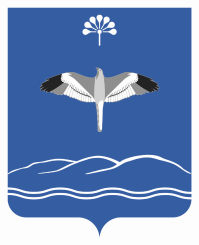 АДМИНИСТРАЦИЯ СЕЛЬСКОГО ПОСЕЛЕНИЯАБДУЛЛИНСКИЙ СЕЛЬСОВЕТМУНИЦИПАЛЬНОГО РАЙОНАМЕЧЕТЛИНСКИЙ РАЙОНРЕСПУБЛИКИ БАШКОРТОСТАН